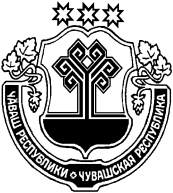 Об обеспечении безопасности жизни людей на водных объектах Чиричкасинского сельского поселения Цивильского района в осенне-зимний период 2019-2020  годов.В соответствии с п. 24 ст. 15 Федерального закона от 6 октября . № 131-ФЗ «Об общих принципах организации местного самоуправления в Российской Федерации» (изменениями и дополнениями), постановлением Кабинета Министров Чувашской Республики от 26 мая2006 г. № 139 «Об утверждении Правил охраны жизни людей на воде в Чувашской Республике» в целях обеспечения безопасности людей на водоемах  Чиричкасинского  сельского поселения в осенне-зимний период 2018-2019 годов, администрация Чиричкасинского сельского поселения                                                                   ПОСТАНОВЛЯЕТ 1. Утвердить реестр наиболее опасных участков водоемов Чиричкасинского  сельского поселения Цивильского района, представляющих реальную угрозу жизни населения  сельского поселения  в зимний период  (прилагается).                                                2. Довести до населения населенных пунктов сельского поселения информацию об опасных участках на водоемах, о местах, представляющих реальную угрозу жизни населения в зимний период.3.Провести профилактические мероприятия «Осторожно, тонкий лед!», организовать выступления по данному направлению на сходах и собраниях граждан, разместить соответствующую информацию в периодическом печатном издании   «Чиричкасинский вестник», на электронном  сайте Чиричкасинского сельского поселения.4. Использовать в своей работе Правила охраны жизни людей на воде в Чувашской Республике;5. Провести разъяснительную работу среди населения о запрете проведения игр и ловли рыб детьми и взрослыми до достижения толщины льда 7-.6.Рекомендовать:1) арендаторам водоемов:	-определить  потенциально опасные участки водоемов и обозначить их соответствующими знаками;-определить специальные места для массового подледного лова рыбы рыболовами-любителями в зимний период;- организовать с момента образования ледостава на водоемах  ежедневное проведение замеров толщины льда и определение его структуры утром и вечером;- выставить предупреждающие знаки в опасных местах  для движения пешеходов;- не допустить создания по льду  через водоемы незаконных переходов   и  переездов;- не допустить подледную ловлю рыбы  рыбаками –любителями на неокрепшем льду;- не разрешать выход детей и взрослых на неокрепший лед.   2) директору МБОУ «Чиричкасинская  ООШ»:-обеспечить проведение разъяснительную работу среди учащихся по обеспечению и соблюдению мер безопасности на воде и на льду в осенне-зимний период 2019-2020годов;-периодически доводить требования Правил охраны жизни людей на воде в Чувашской Республике до учащихся, а во время проведения родительских собраний – до родителей учащихся.-провести профилактические мероприятия «Осторожно, тонкий лед!», организовать выступления по данной тематике в МБОУ «Чиричкасинская  ООШ, средствах массовой информации. 7.Опубликовать настоящее постановление в периодическом печатном издании «Чиричкасинский вестник».8. Контроль за выполнением настоящего постановления оставляю за собой. Глава администрации Чиричкасинскогосельского поселения                                                                                                            В.В.ИвановаЧĂВАШ        РЕСПУБЛИКИÇĔРПУ    РАЙОНĔЧУВАШСКАЯ РЕСПУБЛИКА ЦИВИЛЬСКИЙ      РАЙОНЧИРИЧКАССИ  ЯЛ АДМИНИСТРАЦИЕЙЫШĂНУ2019  чук уĕхĕн  05-мĕшĕ  № 68Чиричкасси ялĕАДМИНИСТРАЦИЯЧИРИЧКАСИНСКОГОСЕЛЬСКОГО ПОСЕЛЕНИЯПОСТАНОВЛЕНИЕ«05»ноября  2019 № 68деревня  Чиричкасы